What will we be learning?Cells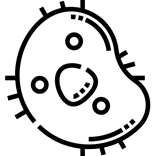 Why this? Why now?Previous Learning Human body systems KS2Future Learning GCSE – Cell Biology: eukaryotic and prokaryotic cell structure, cell division, cell transport. Organisation: principles of organisationEnquiry ProcessesDraw conclusions, present data in the form of biological drawings, use microscopes and understand scale and magnification.Key Words:CellUni-cellularMulti-cellularTissueOrganOrgan SystemOrganismDiffusionCell membraneNucleusVacuoleMitochondriaCell wallChloroplastCytoplasm AdaptationWhat will we learn?Multicellular organisms are composed of cells which are organised into tissues, organs and systems to carry out life processes. There are many types of cell. Each has a different structure or feature so it can do a specific job. How to use a light microscope to observe and draw cells. Uni-cellular organisms are adapted to carry out functions that in multi-cellular organisms are done by different types of cell.Misconceptions in this topicNot all plant and animal cells have the same shape- nerve cells and sperm cells are a good example of this.A uni-cellular organism is a single-celled organism thar carries out all the life processes- they are alive. When living things grow their cells do not get bigger- they make more cells.What will we learn?Multicellular organisms are composed of cells which are organised into tissues, organs and systems to carry out life processes. There are many types of cell. Each has a different structure or feature so it can do a specific job. How to use a light microscope to observe and draw cells. Uni-cellular organisms are adapted to carry out functions that in multi-cellular organisms are done by different types of cell.Misconceptions in this topicNot all plant and animal cells have the same shape- nerve cells and sperm cells are a good example of this.A uni-cellular organism is a single-celled organism thar carries out all the life processes- they are alive. When living things grow their cells do not get bigger- they make more cells.Key Words:CellUni-cellularMulti-cellularTissueOrganOrgan SystemOrganismDiffusionCell membraneNucleusVacuoleMitochondriaCell wallChloroplastCytoplasm AdaptationWhat opportunities are there for wider study?CareersDoctor       Nurse          Biomedical Scientist      Microbiologist STE(A)M https://highcliffe.sharepoint.com/sites/LearnSTEMWhat opportunities are there for wider study?CareersDoctor       Nurse          Biomedical Scientist      Microbiologist STE(A)M https://highcliffe.sharepoint.com/sites/LearnSTEMKey Words:CellUni-cellularMulti-cellularTissueOrganOrgan SystemOrganismDiffusionCell membraneNucleusVacuoleMitochondriaCell wallChloroplastCytoplasm AdaptationHow will I be assessed?End of topic assessmentHow will I be assessed?End of topic assessmentKey Words:CellUni-cellularMulti-cellularTissueOrganOrgan SystemOrganismDiffusionCell membraneNucleusVacuoleMitochondriaCell wallChloroplastCytoplasm Adaptation